                                                         УКРАЇНА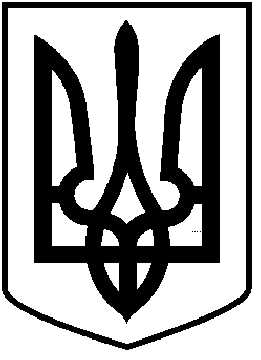 ЧОРТКІВСЬКА МІСЬКА  РАДАСОРОК ДЕВ’ЯТА СЕСІЯ СЬОМОГО СКЛИКАННЯРІШЕННЯвід   21 грудня   2018 року                                                         № 1328 м. ЧортківПро  затвердження  Програми  підтримкита розвитку дітей з особливими потребамита дітей  соціально незахищених категорій м. Чорткова на 2019 рік    З метою надання дітям з особливими потребами можливості участі в соціальному і економічному житті суспільства, керуючись пунктом 22 ч.1 статті 26 та ч. 1 статті 59 Закону України «Про місцеве самоврядування в Україні», міська рада ВИРІШИЛА:         1.Затвердити Програму підтримки та розвитку дітей з особливими потребами та дітей соціально незахищених категорій в м. Чортків на 2019 рік (далі- Програма) згідно додатку.         2.Фінансовому управлінню міської ради забезпечити фінансування Програми в межах коштів, передбачених бюджетом міста.         3.Копію рішення направити в фінансове управління, відділ бухгалтерського обліку та звітності, центр соціальних служб для дітей сім’ї та молоді міської ради.        4.Контроль за організацією виконання рішення покласти на заступника міського голови з питань діяльності виконавчих органів міської ради Тимофія Р.М та постійну комісію  міської ради з гуманітарних питань та соціального захисту громадян. Міський голова                                                           Володимир  ШМАТЬКО